Главное управление МЧС  России по Ярославской области советует при нахождении людей на льду реки или водоема соблюдать особую осторожность.Выход человека на лед допустим только в том случае, если толщина льда превышает . Машина может передвигаться по льду только на оборудованных переправах.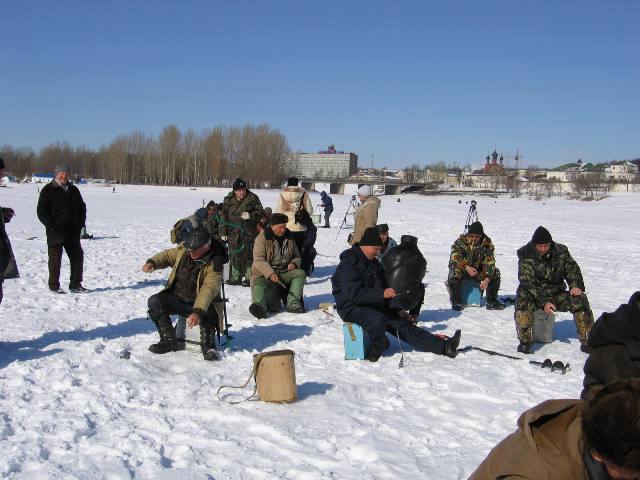 При растрескивании льда и появления влаги следует немедленно возвращаться на берег, не торопясь и соблюдая осторожность.Необходимо запомнить:- никогда не ходить по льду в одиночку;- обходить участки, покрытые толстым слоем снега, потому что под снегом лед тоньше, непрочен он и у камыша;- особенно осторожно надо спускаться на лед с берега - здесь лед часто бывает более тонким;- особенно опасен лед во время оттепели.Памятка о поведении на льдуЕсли Вы провалились в полынью, не паникуйте. Необходимо широко раскинуть руки по поверхности льда и попытаться удержаться от погружения в воду с головой. Стараясь не обламывать кромку полыньи, осторожно, без резких движений, выбирайтесь на лед в ту сторону, откуда пришли, наползая грудью на лед и поочередно вытаскивая ноги. Главное - постепенно увеличивать площадь опоры тела.Выбравшись, откатитесь от края полыньи, и ползите к берегу по дороге, которой пришли, там прочность льда проверена вами. Становиться на ноги и бежать, чтобы согреться можно только тогда, когда вы будете на суше. Постарайтесь как можно быстрее оказаться в тепле.Если под лед провалился другой человек, крикните ему, что идете на помощь. Позовите на подмогу людей, возьмите веревку (шарф, ремень) или шест (лыжу, палку, доску) и ползком подбирайтесь к полынье. Бросать тонущему связанные ремни, палки, доски нужно на расстоянии 3- от края полыньи. Ближе подходить нельзя. Безопаснее передвигаться по льду, лежа на широкой доске, которая к чему-нибудь привязана у берега.Первая помощь человеку, длительное время пробывшему в холодной воде, заключается в следующем:- необходимо обеспечить общее согревание (доставить в теплое помещение, растереть тело, напоить горячим сладким чаем);- следует обратиться в медицинское учреждение.Растирать варежкой или снегом обмороженные места ни в коем случае нельзя - через микротрещины можно занести инфекцию.Уважаемые граждане,будьте внимательны и осторожны  на водоёмах, весенний лед коварен!В период весеннего паводка понижение уровня поверхностных вод осуществляется путем резкого сброса воды на плотинах прудах и рек, в результате этого ледяной покров оседает и в нём образуются трещины.Во время оттепелей лед подтаивает по кромкам и сверху, размывается водой снизу, становится рыхлым.Переправляться через водоемы, но непрочному льду категорически запрещается!Особенно опасен выход на ледяной покров в темное время суток; в сумерках не заметны проталины и значительно возрастает риск попасть в полынью.Соблюдайте правила поведения и меры предосторожности на водных объектах, будьте бдительны в отношении поведения детей и подростков, умейте оказать помощь терпящему бедствие на льду и воде.В преддверии вскрытия акваторий ото льда разъясните детям и напомните подросткам о повышении опасности на водоёмах, запрещайте выход на лед, пресекайте нелепые забавы, подобные катанию на льдинах, чтобы недоразумение не обернулось трагедией.Изучение  методов оказания помощи терпящим бедствие на льду и воде, а также способов самостоятельного выхода из опасной ситуации каждому под силу, но для применения их на практике требуется соответствующая подготовка:к человеку, попавшему в полынью, следует двигаться ползком с использованием подручных средств, увеличивающих площадь опоры на ледяной покров;приблизившись к полынье, надо расположиться на более прочном участке льда с нескользкой поверхностью; затем осторожно приступайте  к  подъему тонущего человека, для этого можно использовать прочные длинные предметы (шест, веревку, шарф, ремень и т.п.);при подаче подручного средства не допускается жестко фиксировать его на своей руке;после того,  как спасаемый ухватится за  поданный ему предмет, аккуратно вытаскивайте его на поверхность в безопасное место, не наматывая спасательное средство на свою руку.Подготовленный к экстремальным ситуациям человек может самостоятельно выйти из опасного положения: оказавшись в полынье, нельзя терять самообладание и  поддаваться панике,  беспорядочно  барахтаться  в воде  и наваливаться телом на тонкую кромку льда; для того чтобы не уйти с головой под лед, надо, широко  раскинув руки, обхватить наибольшую поверхность ледяного покрова;затем с помощью работы ног перевести тело в горизонтальное положение и опереться локтями на лед,  после чего аккуратно одну ногу, находящуюся ближе к кромке льда, вытащить на её поверхность и поворотом корпуса в ту же сторону откатиться от опасного места;далее осторожно, выбирая безопасный путь, продвигайтесь ползком к берегу.Взрослые и дети, соблюдайте правила поведения на водных объектах, выполнение элементарных мер осторожности - залог вашей безопасности!Предотвращение несчастных случаев и гибели людей при выходе на ледГлавное управление МЧС России по Ярославской области информирует: чтобы избежать несчастного случая, необходимо соблюдать следующие правила поведения: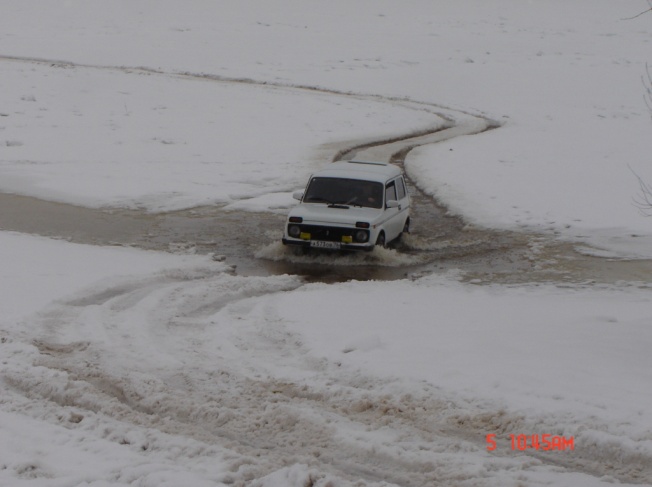 - очень опасно выходить на лед водоема, если толщина его тоньше семи сантиметров. Надежный лед обычно имеет зеленоватый оттенок;- особую осторожность следует проявлять в местах с быстрым течением и на родниках, куда вливаются теплые сточные воды промышленных предприятий;- при массовом катании на коньках лед должен быть не тоньше  и тщательно проверен на прочность;- выходить на берег и спускаться к воде безопаснее всего в местах, не покрытых снегом. Идти лучше по уже протоптанным дорожкам, причем поодиночке, сохраняя интервал не менее пяти метров;- довольно редко лед проламывается мгновенно. Обычно несчастью предшествует проседание льда и характерное потрескивание. В таком случае следует немедленно вернуться назад по своим же собственным следам;- если лед все же проломился, нужно быстро освободиться от сумок,  широко раскинув руки, лечь на живот и выбираться на берег полыньи. А затем ползти дальше от опасной зоны. И двигаться обязательно в ту сторону, откуда пришли. Наиболее правильно выбираться на лед путем перекатывания со спины на живот;- самое главное – сохранять хладнокровие, потому что даже плохо плавающий человек способен некоторое время удержаться на поверхности за счет воздушной подушки, образовавшейся под  одеждой. Вместе с тем активно действовать необходимо сразу же, пока еще не промокла одежда, не замерзли в холодной воде руки, не развились характерные для переохлаждения слабость и безразличие. Даже 10-15 минут пребывания в ледяной воде опасны для жизни;- если кто-то на ваших глазах провалился под лед, помощь должны оказывать не более двух человек. Нужно лечь на живот, подползти к пролому и подать  пострадавшему длинную палку, веревку, ремень или шарф. Если под рукой ничего не оказалось, допустимо лечь на лед цепочкой, удерживая друг друга за ноги.- спасенного из воды нужно немедленно переодеть в сухую одежду, дать съесть что-нибудь сладкое и заставить активно двигаться до тех пор, пока он окончательно не согреется. Дополнительные меры предосторожности для любителей подледного лова:- не следует пробивать несколько лунок рядом;- опасно собираться большими группами в одном месте;- не стоит рисковать и ловить рыбу возле промоин;- обязательно нужно запастись веревкой длиной 12-.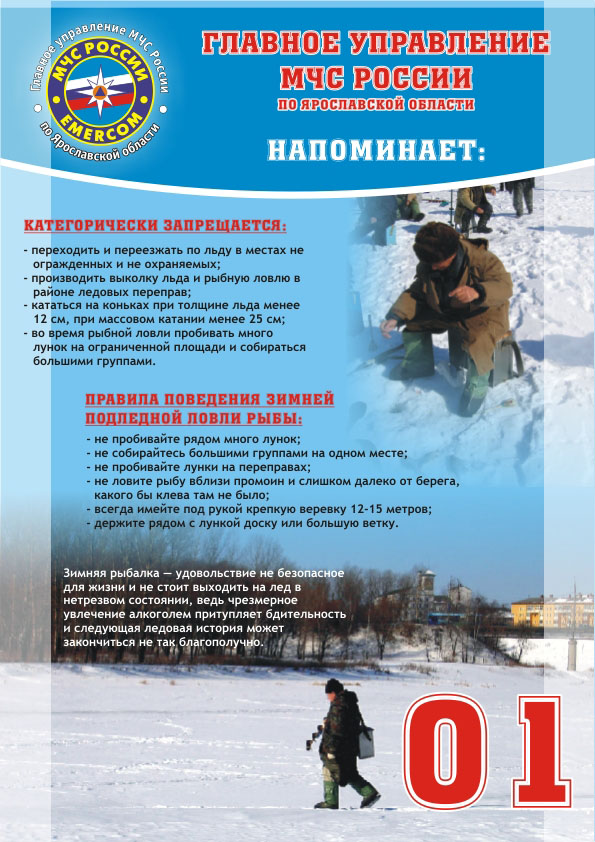 